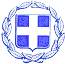 ΕΛΛΗΝΙΚΗ  ΔΗΜΟΚΡΑΤΙΑ                ΝΟΜΟΣ  ΒΟΙΩΤΙΑΣ                                                          Λιβαδειά  14/05/2021            ΔΗΜΟΣ  ΛΕΒΑΔΕΩΝ                                                         Αρ. Πρωτ. : 8087ΔΙΕΥΘΥΝΣΗ ΔΙΟΙΚΗΤΙΚΩΝ ΥΠΗΡΕΣΙΩΝ                                            ΤΜ. ΥΠΟΣΤΗΡΙΞΗΣ ΠΟΛΙΤΙΚΩΝ ΟΡΓΑΝΩΝΤαχ. Δ/νση : Σοφοκλέους  15 Τ.Κ.  32 131  ΛΙΒΑΔΕΙΑ  Πληροφορίες :Γ. Κασσάρα Τηλέφωνο   : 22613 50817EMAIL : gkasara@livadia.gr		     ΠΡΟΣΚΛΗΣΗ     ΠΡΟΣ: Τα Τακτικά Μέλη της Οικονομικής Επιτροπής Δήμου Λεβαδέων1.Καλογρηά Αθανάσιο2. Νταντούμη Ιωάννα3.Kαράβα Χρυσοβαλάντου - Βασιλική4.Μερτζάνη Κωνσταντίνο5.Καπλάνη Κωνσταντίνο6.Παπαϊωάννου Λουκά7.Μπράλιο Νικόλαο8.Καραμάνη ΔημήτριοKOINOΠΟΙΗΣΗ:  Αναπληρωματικά Μέλη της Οικονομικής Επιτροπής Δήμου Λεβαδέων1. Σαγιάννη Μιχαήλ2. Αποστόλου Ιωάννη3.Τσεσμετζή Εμμανουήλ4.Γιαννακόπουλο Βρασίδα5.Τόλια  Δημήτριο6.Τζουβάρα Νικόλαο7.Γερονικολού Λαμπρινή 8.Τουμαρά Βασίλειο      Με την παρούσα σας προσκαλούμε να συμμετάσχετε σε τακτική  συνεδρίαση της Οικονομικής Επιτροπής  που θα πραγματοποιηθεί την Τρίτη   18-05-2021   & ώρα   14.00  η οποία λόγω των κατεπειγόντων μέτρων που έχουν ληφθεί για την αποφυγή της διάδοσης του κορωνοίου  COVID-19  θα πραγματοποιηθεί ΜΕ ΤΗΛΕΔΙΑΣΚΕΨΗ, για την λήψη αποφάσεων  επί των παρακάτω θεμάτων, κατ΄εφαρμογή:α)  Του  άρθρου 77 του Ν. 4555/2018 όπως τροποποιήθηκε από το άρθρο 184 του ν.4635/2019.β)  Της παρ. 1 του άρθρου 10 της από 11/3/2020 Πράξης Νομοθετικού Περιεχομένου (ΦΕΚ  55/Α/11-3-2020) «Κατεπείγοντα μέτρα αντιμετώπισης των αρνητικών συνεπειών της εμφάνισης του κορωνοϊου COVID-19 και της ανάγκης περιορισμού της διάδοσής του»γ) Της με αριθμ. πρωτ. 18318/13-03-2020 (ΑΔΑ: 9ΛΠΧ46ΜΤΛ6-1ΑΕ) εγκυκλίου του Υπουργείου Εσωτερικών  «Σύγκληση συλλογικών οργάνων των δήμων των περιφερειών και των εποπτευόμενων νομικών τους προσώπων, κατά το διάστημα λήψης των μέτρων αποφυγής και διάδοσης του κορωνοϊου COVID-19»δ) Της παρ. 1 της  40/20930/31-03-2020 (ΑΔΑ: 6ΩΠΥ46ΜΤΛ6-50Ψ) εγκυκλίου του Υπουργείου Εσωτερικών «Ενημέρωση για την εφαρμογή του κανονιστικού πλαισίου αντιμετώπισης του κορωνοϊου COVID 19, αναφορικά με την οργάνωση και λειτουργία των δήμων»ε)  Της παρ 3 της υπ αριθμ. ΔΙΔΑΔ/Φ69/133/Οικ.20764/7-11-2020 εγκυκλίου του  Υπουργείου Εσωτερικών (ΑΔΑ:Ψ48Γ46ΜΤΛ6-ΛΣΡ) « Μέτρα και ρυθμίσεις στο πλαίσιο της ανάγκης περιορισμού της διασποράς του κορωνοϊού».    Σε περίπτωση απουσίας των τακτικών μελών , παρακαλείσθε να ενημερώσετε εγκαίρως  στα τηλέφωνα  2261350821, 2261350817  προκειμένου να προσκληθεί αναπληρωματικό μέλος.΄Εγκριση πρακτικού και κατακύρωση του  συνοπτικού διαγωνισμού : ΄΄ΠΡΟΜΗΘΕΙΑ ΛΑΜΠΤΗΡΩΝ ΚΑΙ ΦΩΤΙΣΤΙΚΩΝ΄΄ για ένα έτος του Δήμου Λεβαδέων.΄Εγκριση Πρακτικού Ι Ηλεκτρονικής Δημοπρασίας της δημόσιας σύμβασης : «Αναβάθμιση Υποδομών Αθλητικών Εγκαταστάσεων».Έγκριση Πρακτικού Ι ηλεκτρονικής δημοπρασίας με Α/Α ΕΣΗΔΗΣ 149714 του έργου: «ΣΥΝΤΗΡΗΣΗ ΑΓΡΟΤΙΚΗΣ ΟΔΟΠΟΙΙΑΣ ΣΤΟΝ ΔΗΜΟ ΛΕΒΑΔΕΩΝ»  Έγκριση Τεχνικών Προδιαγραφών της υπ΄αριθμόν 18/2021 Τεχνικής Μελέτης με τίτλο: Προμήθεια Οικοδομικών Υλικών   για τις ανάγκες του Δήμου Λεβαδέων  και καθορισμός του τρόπου εκτέλεσης της προμήθειας με ηλεκτρονική ανοικτή διαδικασία άνω των ορίων.Έγκριση Τεχνικών Προδιαγραφών της υπ΄αριθμόν 32/2021 Τεχνικής Μελέτης με τίτλο : ΥΛΟΠΟΙΗΣΗ ΚΑΙ ΕΓΚΑΤΑΣΤΑΣΗ ΚΑΙΝΟΤΟΜΟΥ ΣΥΣΤΗΜΑΤΟΣ WIFI – ΣΥΝΔΕΣΙΜΟΤΗΤΑ ΓΙΑ ΠΡΟΣΒΑΣΗ ΣΤΟ ΙΝΤΕΡΝΡΤ ΚΑΙ ΙΝΤΡΑΝΕΤ  (για την ΠΡΑΞΗ ΑΝΟΙΚΤΟ ΚΕΝΤΡΟ ΕΜΠΟΡΙΟΥ ΔΗΜΟΥ ΛΕΒΑΔΕΩΝ)  και καθορισμός του τρόπου εκτέλεσης της προμήθειας με Ανοικτό Διαγωνισμό .  ΄Εγκριση 2ου Ανακεφαλαιωτικού Πίνακα του έργου: ΄΄ΑΣΦΑΛΤΟΣΤΡΩΣΕΙΣ ΔΗΜΟΤΙΚΩΝ ΟΔΩΝ’’.     Έγκριση 3ου  Ανακεφαλαιωτικού Πίνακα Εργασιών, 1ου ΠΚΤΝΜΕ και 2ης  Συμπληρωματικής Σύμβασης Εργασιών καθώς και παράταση της συνολικής προθεσμίας του έργου : «ΠΑΡΕΜΒΑΣΕΙΣ ΕΚΣΥΓΧΡΟΝΙΣΜΟΥ ΚΤΙΡΙΑΚΟΥ ΑΠΟΘΕΜΑΤΟΣ   ΑΡΧΙΤΕΚΤΟΝΙΚΗΣ ΑΞΙΑΣ (ΠΡΩΗΝ ΚΤΙΡΙΟ ΠΑΝΕΠΙΣΤΗΜΙΟΥ) ΚΑΙ ΠΕΡΙΒΑΛΛΟΝΤΟΣ ΧΩΡΟΥ, ΜΕ ΕΦΑΡΜΟΓΕΣ ΕΝΕΡΓΕΙΑΚΗΣ ΑΝΑΒΑΘΜΙΣΗΣ, ΓΙΑ ΤΗ ΧΡΗΣΗ ΔΗΜΟΤΙΚΩΝ ΥΠΗΡΕΣΙΩΝ ΚΑΙ  ΠΟΛΙΤΙΣΤΙΚΩΝ ΔΡΑΣΤΗΡΙΟΤΗΤΩΝ» .΄Εγκριση Πρωτοκόλλου Προσωρινής & Οριστικής Παραλαβής του έργου «ΑΝΑΒΑΘΜΙΣΗ ΑΘΛΗΤΙΚΩΝ ΕΓΚΑΤΑΣΤΑΣΕΩΝ».Συγκρότηση Επιτροπής Διερεύνησης Τιμών στο πλαίσιο της υποβολής πρότασης χρηματοδότησης στο Πρόγραμμα «ΑΝΤΩΝΗΣ ΤΡΙΤΣΗΣ», στον Άξονα Προτεραιότητας «Ποιότητα ζωής και εύρυθμη λειτουργία των πόλεων, της υπαίθρου και των οικισμών» με τίτλο «Δράσεις για υποδομές που χρήζουν αντισεισμικής προστασίας (προσεισμικός έλεγχος)» Αποδοχή των  όρων συμμετοχής του Δήμου Λεβαδέων στο Πρόγραμμα Ανάπτυξης και Αλληλεγγύης για την Τοπική Αυτοδιοίκηση «ΑΝΤΩΝΗΣ ΤΡΙΤΣΗΣ» βάσει της υπ΄ αριθμό Α.Π.14578/24-07-2020 Πρόσκλησης ΑΤ11 (ΑΔΑ: ΨΙΚ146ΜΤΛ6-Χ3Λ) του Υπουργείου Εσωτερικών και υποβολή αίτησης χρηματοδότησης του Δήμου Λεβαδέων πράξης με τίτλο «ΔΡΑΣΕΙΣ ΓΙΑ ΚΡΙΣΙΜΕΣ ΥΠΟΔΟΜΕΣ ΤΟΥ ΔΗΜΟΥ ΛΕΒΑΔΕΩΝ ΠΟΥ ΧΡΗΖΟΥΝ ΑΝΤΙΣΕΙΣΜΙΚΗΣ ΠΡΟΣΤΑΣΙΑΣ (ΠΡΟΣΕΙΣΜΙΚΟΣ ΕΛΕΓΧΟΣ΄Εγκριση του υπ΄ αριθμού 38/2021 Φακέλου Δημόσιας Σύμβασης (ΦΔΣ) του υποέργου           με τίτλο «Εκπόνηση Προγράμματος Πρωτοβάθμιου και Δευτεροβάθμιου Προσεισμικού             Ελέγχου Κρίσιμων Υποδομών Δήμου Λεβαδέων»  της Πράξης «ΔΡΑΣΕΙΣ ΓΙΑ ΚΡΙΣΙΜΕΣ             ΥΠΟΔΟΜΕΣ ΤΟΥ ΔΗΜΟΥ ΛΕΒΑΔΕΩΝ ΠΟΥ ΧΡΗΖΟΥΝ ΑΝΤΙΣΕΙΣΜΙΚΗΣ ΠΡΟΣΤΑΣΙΑΣ              (ΠΡΟΣΕΙΣΜΙΚΟΣ ΕΛΕΓΧΟΣ)»΄Εγκριση  της υπ΄αριθμ. 18/2021μελέτης  «Προμήθεια αναρροφητικού σαρώθρου» και καθορισμός τρόπου εκτέλεσης της προμήθειας  με  ανοιχτό διαγωνισμό κάτω των ορίων.Έγκριση της υπ΄αριθμ. 25/2021 απόφασης του Δ.Σ. της ΚΕΔΗΛ με θέμα: «΄Εγκριση 1ης αναμόρφωσης προϋπολογισμού της ΚΕΔΗΛ ΟΙΚ. ΈΤΟΥΣ 2021»-                               Ο ΠΡΟΕΔΡΟΣ ΤΗΣ ΟΙΚΟΝΟΜΙΚΗΣ ΕΠΙΤΡΟΠΗΣ                                                                                  ΙΩΑΝΝΗΣ Δ.  TAΓΚΑΛΕΓΚΑΣ                                                    ΔΗΜΑΡΧΟΣ ΛΕΒΑΔΕΩΝ